Przysposobienie do pracy klasa I, II PdPDzień 06. 05. 2020  (3godz.)Temat: Apetyczne owady.  Cele:-rozwijanie kreatywności,-usprawnianie posługiwania się sprzętem kuchennym,-rozwijanie wyobraźni.Zadanie:Pewnie zauważyliście, że na zdjęciach przedstawione są różne owady: biedronki, pszczółki, mrówki, motyle, ważki i wykonane są z różnych owoców i warzyw.Takie smakowite owady możecie zrobić sami.Do ich przygotowania można wykorzystać: rzodkiewki, ogórek, pomidory, oliwki, truskawki, zioła, biały serek może jeszcze inne.Zastanów się co Ty możesz przygotować i jakie do tego potrzebujesz produkty.Przygotuj stanowisko pracy, nie zapomnij o umyciu warzyw, owoców i rąk.Wykonaj własnego apetycznego owada lub dwa. Posprzątaj miejsce pracy.Miło mi będzie jak wyślesz zdjęcie.Smacznego!!!!!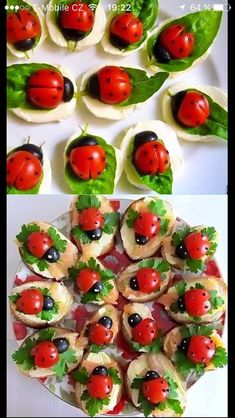 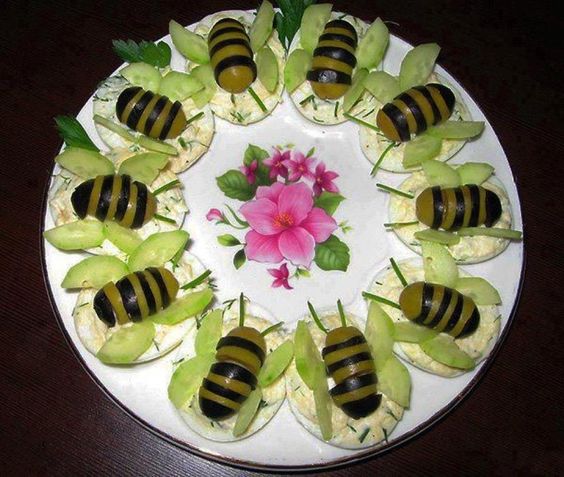 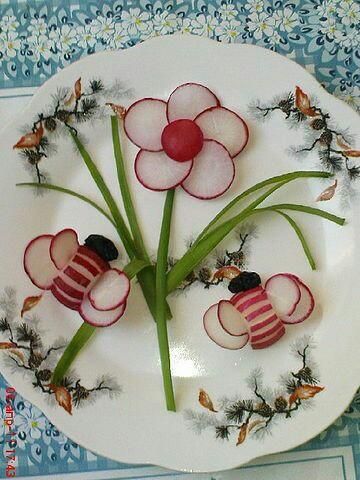 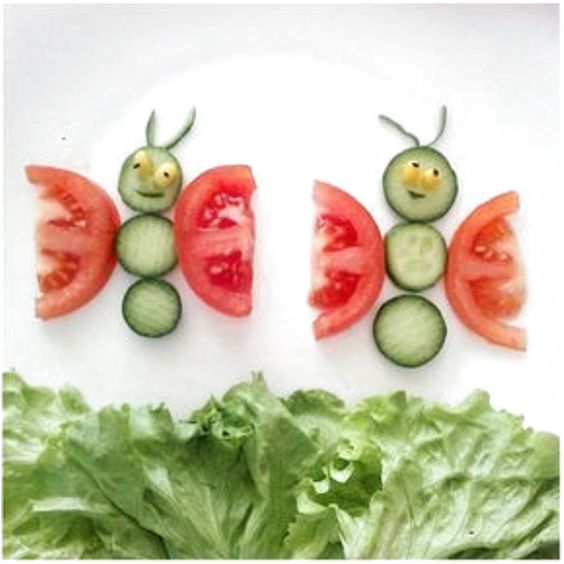 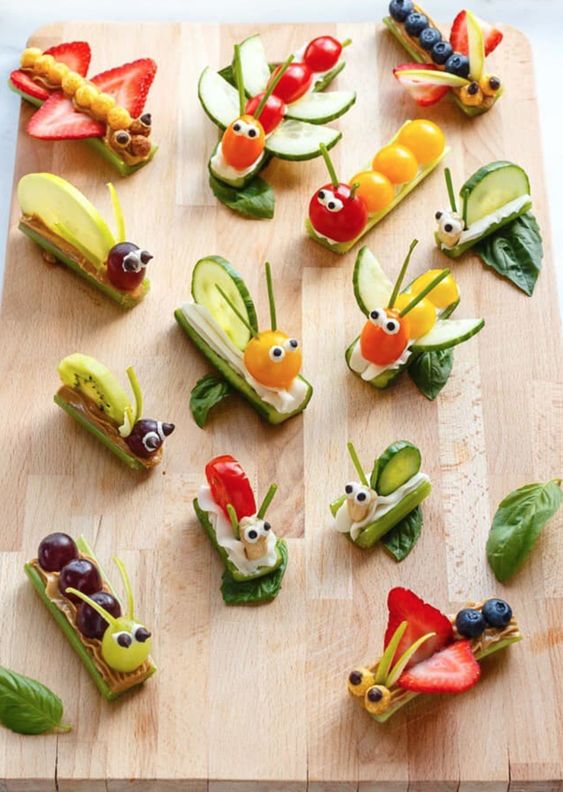 